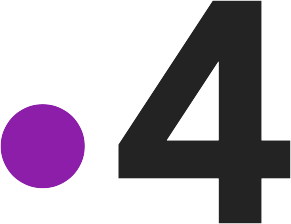 Ma fiche télévision Ma classe à la maison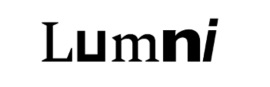 Mon niveau scolaire : ……………………….Écris en dessous les informations que tu as entenduQuelle est la chaîne de télévision ?Quel est le nom de l’émission ?Quelle est la date de l’émission ?Quels sont les exercices ou les sujets expliqués par le ou les professeurs ?-----Qu’est-ce que j’ai préféré ?Qu’est-ce que j’ai moins aimé ?